Паспорткоманды юных помощников    инспекторов движенияМБДОУ детский сад №12«Колокольчик»«Юный пешеход»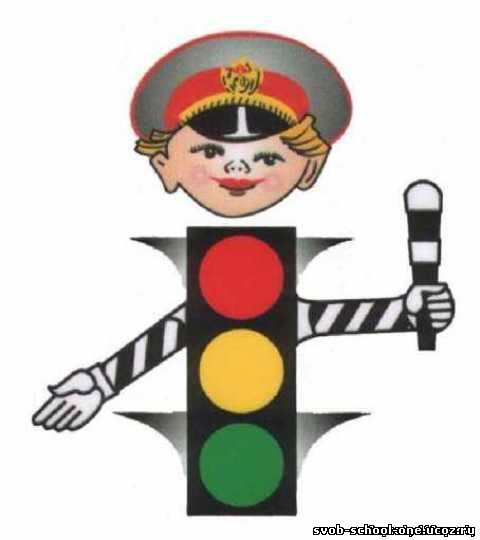 Эмблема: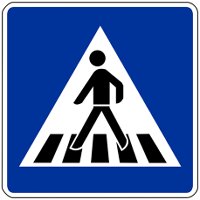 Песня «Если с другом вышел в путь»Если с другом вышел в путь,Если с другом вышел в путь,Веселей дорога.Знаю сам совсем чуть-чуть,А с ЮПИДОМ - много!Припев: - Что мне снег,                  Что мне зной,                  Что мне дождик проливной,                  Когда отряд ЮПИД со мной.2.На дорогу я, друзья,   На дорогу я, друзья.   Выйду без испуга.   Если правила все я   Если правила все я,   Расскажу для друга.Припев: - Что мне снег,                  Что мне зной,                  Что мне дождик проливной,                  Когда отряд ЮПИД со мной.   3.Пусть я маленький совсем,   Пусть я маленький совсем.   Но с друзьями рядом,   Знать все правила и всем,   Знать все правила и всем.   Помогать ведь надо!Припев: - Что мне снег,                  Что мне зной,                  Что мне дождик проливной,                  Когда отряд ЮПИД со мной.Наш девиз: «Не падать вниз!Правила движения   знать!И в отряд ЮПИД вступать!»Речевка: - Это кто шагает в ряд?- Наш ЮПИДОВЦЕВ отряд.- Кто шагает дружно в ногу?-Юные помощники инспекторов в дорогу.